Plastmo A/SProdukt- og funktionsbeskrivelserfortagrendeløsningerIndledningSom projekterende kan du i denne vejledning finde beskrivelser af Plastmos forskellige tagrendeløsninger. Klik på en af nedenstående løsninger for at finde beskrivelsen til dit projekt.Du er selvfølgelig altid velkommen til at kontakte Plastmo, hvis du har behov for råd og vejledning om valg af rette løsning.IndholdOversigt tagrendesortiment	3De tre tagrendetyper	4Plast tagrender str. 10	5Plast tagrender str. 11	6Plast tagrender str. 12	7Stål Plus tagrender str. 10	8Stål Plus tagrender str. 11	9Stål Plus tagrender str. 12	10Stål Plus tagrende str. 14 arkitekt kvartrund	11Sort Arkitekt tagrende str. 14	12AluZink tagrender str. 11	13AluZink tagrender str. 12	14Zink tagrender str. 11	15Zink tagrender str. 12	16Zink tagrender str. 11 arkitekt kvartrund	17Kobber tagrender str. 12	18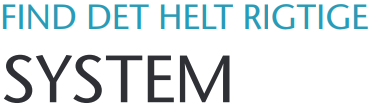 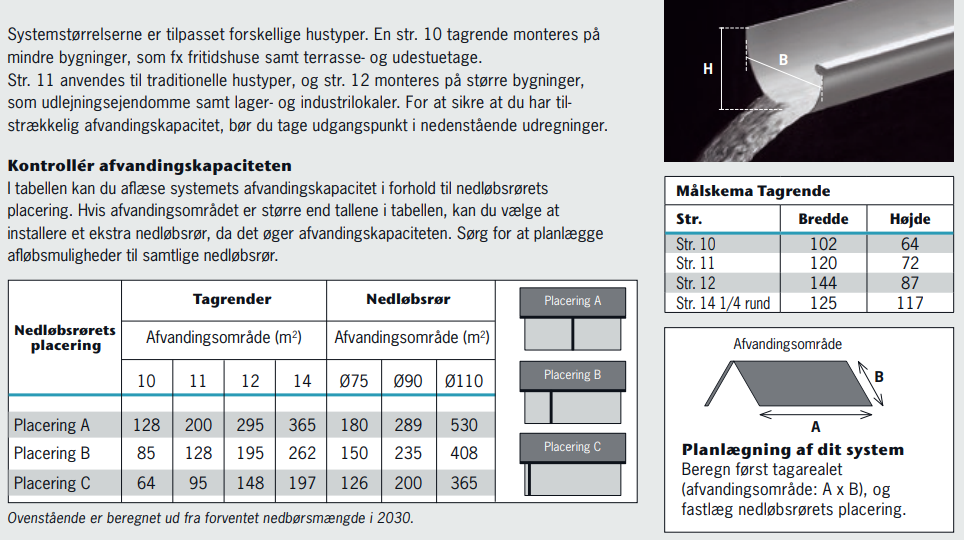 Du kan anvende Plastmo Tagrendeberegner til at finde den bedst mulige løsning til det konkrete byggeprojekt. 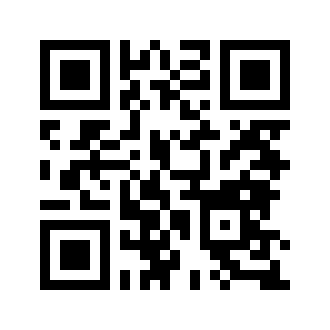 www.plastmo-tagrender.dk/  Oversigt tagrendesortiment De tre tagrendetyperForm: Plast, Aluzink, Stål Plus, Zink og Kobber halvrund
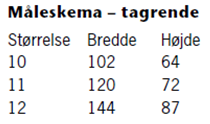 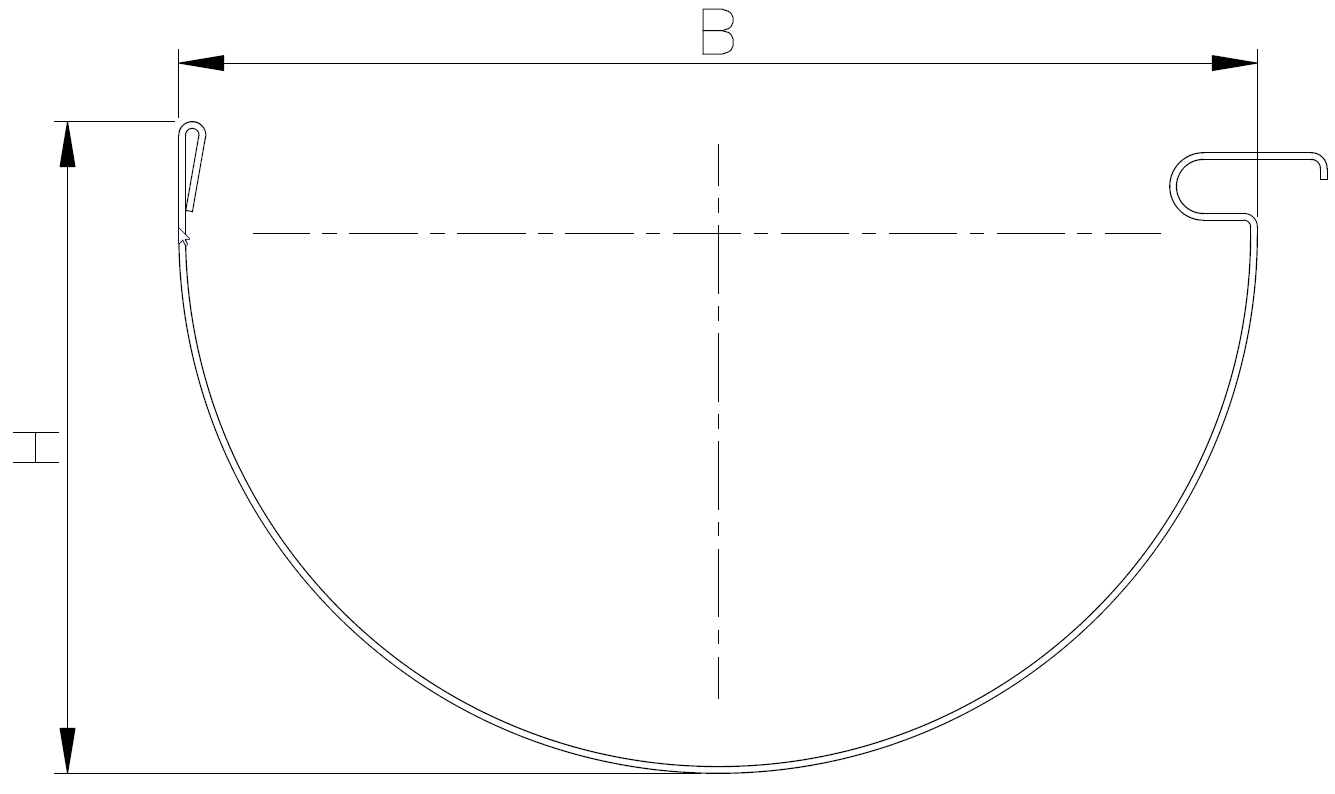 Form: Zink str. 11 arkitekt kvartrund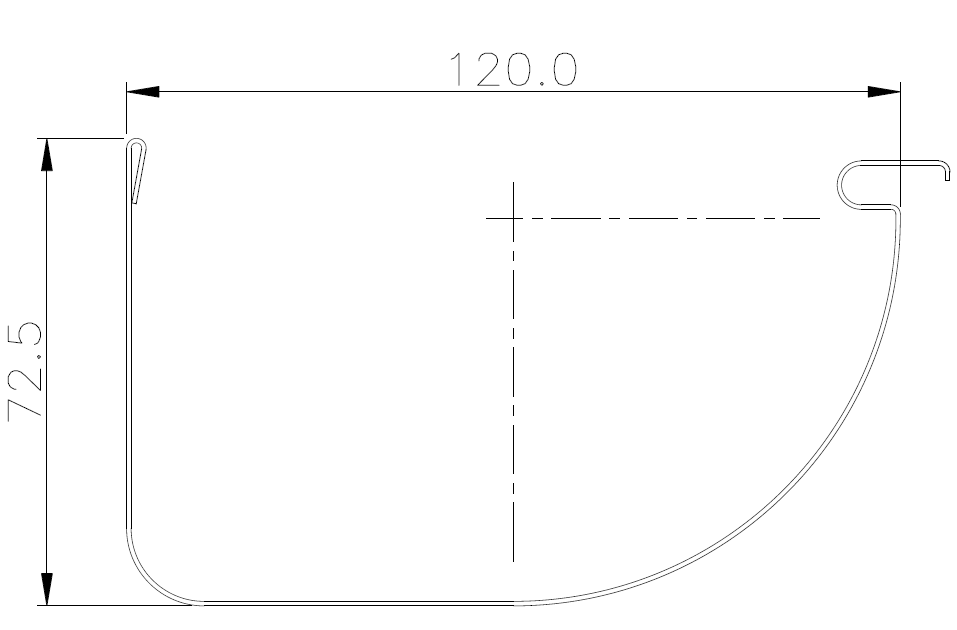 
Form: Stål Plus str. 14 arkitekt kvartrund & Sort Arkitekt
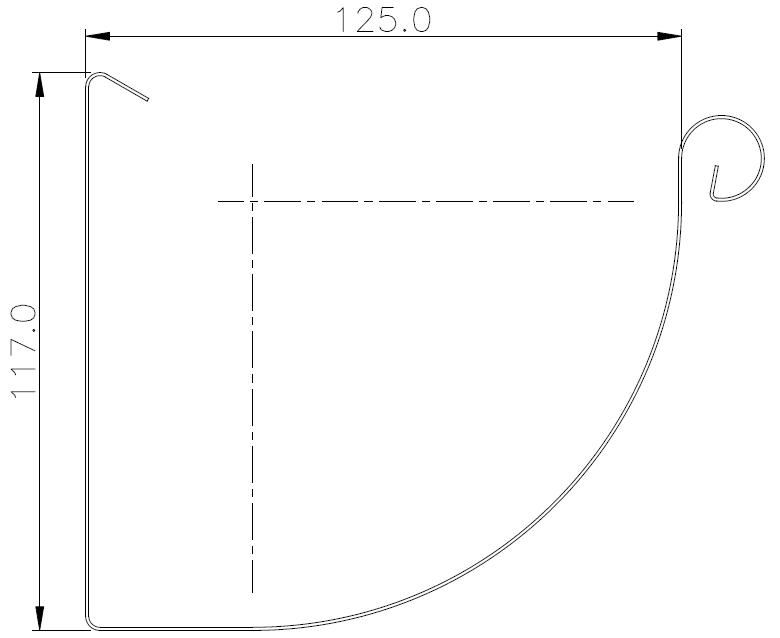 Plast tagrender str. 10PRODUKTBESKRIVELSETagrenderne skal være produceret i genanvendelig hård PVC.Det påhviler producenten, at påvise, at der ikke er brugt farlige tungmetaller og ftalater.FUNKTIONSBESKRIVELSEPlastmo Plast TagrendeStr. 10Form: HalvrundBredde: 102mm. Højde: 64 mm.Godstykkelse: 1,8 mm.Volume 4,44 l/m.Farvevalg:Sort: NCS 8502-BHvid: NCS 0502-YGrå: NCS 3500Grafit: NCS 7502-BBrun: NCS 8010-Y70RMonteringMonteringen skal følge producentens forskrifter.Tagrenden samles og gøres tæt med lim efter producentens forskrifter.Konsoller skal være udført i PVC.Konsol- og rendejern efter belastningsklasse ”heavy duty” i EN 1462.Rendejern skal være udført i varmgalvaniseret stål. Galvaniseringen skal bestå af zink, aluminium og magnesium med en tykkelse på mindst 50 µm. Rendejern fastgøres med Silver M duktile stålskruer på lægter med maks. 600 mm. afstand.Konsol og rendejern har forkrog med buk på 90 grader, som passer ind i slids på tagrende forkant og sikrer derved lige rende kant og fastholdelse af tagrende.  Øvrige deleTudstykke via nedløb Ø75mm.Tagrendesystemet skal indeholde et komplet tilbehørsprogram herunder tudstykker, nedførsel, bøjninger og mulighed for specialfremstilling af rende- og rørdele. Tagrendesystemet skal indeholde rendejernskapsler, så ældre rendejern kan genbruges ved udskiftning og renoveringsopgaver. Producenten af tagrenderne skal yde 25 års garanti for tagrende og tilbehør.Plast tagrender str. 11PRODUKTBESKRIVELSETagrender skal være produceret i genanvendelig hård PVC.Det påhviler producenten, at påvise, at der ikke er brugt farlige tungmetaller og ftalater.FUNKTIONSBESKRIVELSEPlastmo Plast TagrendeStr. 11Form: HalvrundBredde: 120 mm.Højde: 72 mm.Godstykkelse: 1,9 mm.Volume 6,19 l/m.Farvevalg:Sort: NCS 8502-BHvid: NCS 0502-YGrå: NCS 3500Grafit: NCS 7502-BBrun: NCS 8010-Y70RMonteringMonteringen skal følge producentens forskrifter.Tagrenden samles og gøres tæt med lim efter producentens forskrifter.Konsoller skal være udført i PVC.Konsol- og rendejern efter belastningsklasse ”heavy duty” i EN 1462Rendejern skal være udført i varmgalvaniseret stål. Galvaniseringen skal bestå af zink, aluminium og magnesium med en tykkelse på mindst 50 µm. Rendejern fastgøres med Silver M duktile stålskruer på lægter med maks. 600 mm. afstand.Konsol og rendejern har forkrog med buk på 90 grader, som passer ind i slids på tagrende forkant og sikrer derved lige rende kant og fastholdelse af tagrende.  Øvrige deleTagrendesystemet skal indeholde et komplet tilbehørsprogram herunder tudstykker, nedførsel, bøjninger og mulighed for specialfremstilling af rende- og rørdele. Tagrendesystemet skal indeholde rendejernskapsler, så ældre rendejern kan genbruges ved udskiftning og renoveringsopgaver. Producenten af tagrenderne skal yde 25 års garanti for tagrende og tilbehør.Plast tagrender str. 12PRODUKTBESKRIVELSETagrender skal være produceret i genanvendelig hård PVC.Det påhviler producenten, at påvise, at der ikke er brugt farlige tungmetaller og ftalater.FUNKTIONSBESKRIVELSEPlastmo Plast TagrendeStr. 11Form: HalvrundBredde: 144 mm.Højde: 87 mm.Godstykkelse: 2,1 mm.Vandkapacitet 8,89 l/m.Farvevalg:Sort: NCS 8502-BHvid: NCS 0502-YGrå: NCS 3500Grafit: NCS 7502-BBrun: NCS 8010-Y70RMonteringMonteringen skal følge producentens forskrifter.Tagrenden samles og gøres tæt med lim efter producentens forskrifter.Konsoller skal være udført i PVC.Konsol- og rendejern efter belastningsklasse ”heavy duty” i EN 1462Rendejern skal være udført i varmgalvaniseret stål. Galvaniseringen skal bestå af zink, aluminium og magnesium med en tykkelse på mindst 50 µm. Rendejern fastgøres med Silver M duktile stålskruer på lægter med maks. 600 mm. afstand.Konsol og rendejern har forkrog med buk på 90 grader, som passer ind i slids på tagrende forkant og sikrer derved lige rende kant og fastholdelse af tagrende.  Øvrige deleTagrendesystemet skal indeholde et komplet tilbehørsprogram herunder tudstykker, nedførsel, bøjninger og mulighed for specialfremstilling af rende- og rørdele.Tagrendesystemet skal indeholde rendejernskapsler, så ældre rendejern kan genbruges ved udskiftning og renoveringsopgaver. Producenten af tagrenderne skal yde 25 års garanti for tagrende og tilbehør.Stål Plus tagrender str. 10ProduktbeskrivelseTagrender skal være produceret i stål belagt med en blanding af magnesium, aluminium og zink, så der dannes et oxidlag, der virker selvhelende og giver tagrenderne beskyttelse mod korrosion.Stål tagrender belagt med magnesium, aluminium og zink bliver med tiden mørkere og får et udseende som patineret zink.På tagrendens indvendige side skal den have en organisk coatning på 35µm. Tagrenden må ikke afgive zink til regnvandet. FUNKTIONSBESKRIVELSEPlastmo Stål Plus TagrendeStr. 10Form: HalvrundBredde: 102 mm. Højde: 64 mm.Godstykkelse: 0,65 mm.Volume: 4,6 l/m.MonteringMontering skal følge producentens forskrifter.Tagrenden samles og gøres tæt med lim efter producentens forskrifter.Konsol- og rendejern efter belastningsklasse ”heavy duty” i EN 1462Rendejern og konsoljern skal være udført i varmgalvaniseret stål. Galvaniseringen skal bestå af zink, aluminium og magnesium med en tykkelse på mindst 50 µm eller af zink med en gennemsnitsbelægning på 70 µm Rendejern og konsoljern fastgøres med Silver M duktile stålskruer på lægter med maks. 600 mm. afstand.Konsol og rendejern har forkrog med buk på 90 grader, som passer ind i slids på tagrende forkant og sikrer derved lige rende kant og fastholdelse af tagrende.  Øvrige deleTagrendesystemet skal indeholde et komplet tilbehørsprogram herunder tudstykker, nedførsel, bøjninger og mulighed for specialfremstilling af rende- og rørdele.Tagrendesystemet skal indeholde rendejernskapsler, så ældre rendejern kan genbruges ved udskiftning og renoveringsopgaver. Producenten af tagrenderne skal yde 25 års garanti for tagrende og tilbehør.Stål Plus tagrender str. 11ProduktbeskrivelseTagrender skal være produceret i stål belagt med en blanding af magnesium, aluminium og zink, så der dannes et oxidlag, der virker selvhelende og giver tagrenderne beskyttelse mod korrosion.Stål tagrender belagt med magnesium, aluminium og zink bliver med tiden mørkere og får et udseende som patineret zink.På tagrendens indvendige side skal den have en organisk coatning på 35µm. Tagrenden må ikke afgive zink til regnvandet. FUNKTIONSBESKRIVELSEPlastmo Stål Plus TagrendeStr. 11Form: HalvrundBredde: 120 mm. Højde: 72 mm.Godstykkelse: 0,65 mm.Volume: 6,38 l/m.MonteringMontering skal følge producentens forskrifter.Tagrenden samles og gøres tæt med lim eller gummisamling efter producentens forskrifter.Konsol- og rendejern efter belastningsklasse ”heavy duty” i EN 1462Rendejern og konsoljern skal være udført i varmgalvaniseret stål. Galvaniseringen skal bestå af zink, aluminium og magnesium med en tykkelse på mindst 50 µm eller af zink med en gennemsnitsbelægning på 70 µm Rendejern og konsoljern fastgøres med Silver M duktile stålskruer på lægter med maks. 600 mm. afstand.Konsol og rendejern har forkrog med buk på 90 grader, som passer ind i slids på tagrende forkant og sikrer derved lige rende kant og fastholdelse af tagrende.  Øvrige deleTagrendesystemet skal indeholde et komplet tilbehørsprogram herunder tudstykker, nedførsel, bøjninger og mulighed for specialfremstilling af rende- og rørdele.Tagrendesystemet skal indeholde rendejernskapsler, så ældre rendejern kan genbruges ved udskiftning og renoveringsopgaver. Producenten af tagrenderne skal yde 25 års garanti for tagrende og tilbehør.Stål Plus tagrender str. 12ProduktbeskrivelseTagrender skal være produceret i stål belagt med en blanding af magnesium, aluminium og zink, så der dannes et oxidlag, der virker selvhelende og giver tagrenderne beskyttelse mod korrosion.Stål tagrender belagt med magnesium, aluminium og zink bliver med tiden mørkere og får et udseende som patineret zink.På tagrendens indvendige side skal den have en organisk coatning på 35µm. Tagrenden må ikke afgive zink til regnvandet. FUNKTIONSBESKRIVELSEPlastmo Stål Plus TagrendeStr. 12Form: HalvrundBredde: 144 mm. Højde: 87 mm.Godstykkelse: 0,65 mm.Vandkapacitet 9,16 l/m.MonteringMontering skal følge producentens forskrifter.Tagrenden samles og gøres tæt med lim efter producentens forskrifter.Rendejern og konsoljern skal være udført i varmgalvaniseret stål. Galvaniseringen skal bestå af zink, aluminium og magnesium med en tykkelse på mindst 50 µm eller af zink med en gennemsnitsbelægning på 70 µm Konsol- og rendejern efter belastningsklasse ”heavy duty” i EN 1462Rendejern og konsoljern fastgøres med Silver M duktile stålskruer på lægter med maks. 600 mm. afstand.Konsol og rendejern har forkrog med buk på 90 grader, som passer ind i slids på tagrende forkant og sikrer derved lige rende kant og fastholdelse af tagrende.  Øvrige deleTagrendesystemet skal indeholde et komplet tilbehørsprogram herunder tudstykker, nedførsel, bøjninger og mulighed for specialfremstilling af rende- og rørdele.Tagrendesystemet skal indeholde rendejernskapsler, så ældre rendejern kan genbruges ved udskiftning og renoveringsopgaver. Producenten af tagrenderne skal yde 25 års garanti for tagrende og tilbehør.Stål Plus tagrende str. 14 arkitekt kvartrundProduktbeskrivelseTagrender skal være produceret i stål belagt med en blanding af magnesium, aluminium og zink, så der dannes et oxidlag, der virker selvhelende og giver tagrenderne beskyttelse mod korrosion.Stål tagrender belagt med magnesium, aluminium og zink bliver med tiden mørkere og får et udseende som patineret zink.På tagrendens indvendige side skal den have en organisk coatning på 35µm. Tagrenden må ikke afgive zink til regnvandet. FUNKTIONSBESKRIVELSEPlastmo Stål Plus TagrendeStr. 14 (363 mm.)Form: KvartrundBredde: 124,4 mm. Højde: 117 mm.Godstykkelse: 0,65 mm.Volume: 11,58 l/m.MonteringMontering skal følge producentens forskrifter.Tagrenden samles og gøres tæt med lim efter producentens forskrifter.Der anvendes 250 mm. samlevulst.Rendejern og konsoljern skal være udført i varmgalvaniseret stål. Galvaniseringen skal bestå af zink, aluminium og magnesium med en tykkelse på mindst 50 µm eller af zink med en gennemsnitsbelægning på 70 µm Rendejern og konsoljern fastgøres med Silver M duktile stålskruer på lægter med maks. 600 mm. afstand.Konsol og rendejern har zinkfjeder, som bukkes rundt om for- og bagkant på tagrende og derved sikrer fastholdelse af tagrende.  Øvrige deleTagrendesystemet skal indeholde et komplet tilbehørsprogram herunder tudstykker, nedførsel, bøjninger og mulighed for specialfremstilling af rende- og rørdele.Producenten af tagrenderne skal yde 25 års garanti for tagrende og tilbehør.Sort Arkitekt tagrende str. 14 ProduktbeskrivelseTagrender skal være produceret i stål belagt med en blanding af magnesium, aluminium og zink, så der dannes et oxidlag, der virker selvhelende og giver tagrenderne beskyttelse mod korrosion.Arkitekt tagrenden er derefter prælakeret sort, i Ral 9005, glans 40 i tykkelse på 40 µm.
Tagrenden må ikke afgive zink til regnvandet. FUNKTIONSBESKRIVELSEPlastmo Sort Arkitekt TagrendeStr. 14 (363 mm.)Form: KvartrundBredde: 124,4 mm. Højde: 117 mm.Godstykkelse: 0,65 mm.Volume: 11,58 l/m.MonteringMontering skal følge producentens forskrifter.Tagrenden samles og gøres tæt med lim efter producentens forskrifter.Der anvendes 250 mm. samlevulst.Rendejern og konsoljern skal være udført i varmgalvaniseret stål. Galvaniseringen skal bestå af zink, aluminium og magnesium med en tykkelse på mindst 50 µm. På galvaniseringen skal derefter pulverlakeres med sort Ral 9005, glans 40 i tykkelse på mindst 100 µm.   Rendejern og konsoljern fastgøres med Silver M duktile stålskruer på lægter med maks. 600 mm. afstand.Konsol og rendejern har zinkfjeder, som bukkes rundt om for- og bagkant på tagrende og derved sikrer fastholdelse af tagrende.  Øvrige deleTagrendesystemet skal indeholde et komplet tilbehørsprogram herunder tudstykker, nedførsel, bøjninger og mulighed for specialfremstilling af rende- og rørdele.Producenten af tagrenderne skal yde 25 års garanti for tagrende og tilbehør.AluZink tagrender str. 11PRODUKTBESKRIVELSETagrender skal være produceret i stål belagt med en blank meleret overflade af aluminium og zink FUNKTIONSBESKRIVELSEPlastmo AluZink TagrendeStr. 11Form: HalvrundBredde: 120 mm. Højde: 72 mm.Godstykkelse: 0,65 mm.Volume: 6,38 l/m.MonteringMontering skal følge producentens forskrifter.Tagrenden samles og gøres tæt med lim eller gummisamling efter producentens forskrifter.Konsol- og rendejern efter belastningsklasse ”heavy duty” i EN 1462Rendejern og konsoljern skal være udført i varmgalvaniseret stål. Galvaniseringen skal bestå af zink, aluminium og magnesium med en tykkelse på mindst 50 µm eller af zink med en gennemsnitsbelægning på 70 µm Rendejern og konsoljern fastgøres med Silver M duktile stålskruer på lægter med maks. 600 mm. afstand.Konsol og rendejern har forkrog med buk på 90 grader, som passer ind i slids på tagrende forkant og sikrer derved lige rende kant og fastholdelse af tagrende.  Øvrige deleTagrendesystemet skal indeholde et komplet tilbehørsprogram herunder tudstykker, nedførsel, bøjninger og mulighed for specialfremstilling af rende- og rørdele.Tagrendesystemet skal indeholde rendejernskapsler, så ældre rendejern kan genbruges ved udskiftning og renoveringsopgaver. Producenten af tagrenderne skal yde 15 års garanti for tagrende og tilbehør.AluZink tagrender str. 12PRODUKTBESKRIVELSETagrender skal være produceret i stål belagt med en blank meleret overflade af aluminium og zink FUNKTIONSBESKRIVELSEPlastmo AluZink TagrendeStr. 12Form: HalvrundBredde: 144 mm. Højde: 87 mm.Godstykkelse: 0,65 mm.Volume: 9,16 l/m.MonteringMontering skal følge producentens forskrifter.Tagrenden samles og gøres tæt med lim efter producentens forskrifter.Konsol- og rendejern efter belastningsklasse ”heavy duty” i EN 1462Rendejern og konsoljern skal være udført i varmgalvaniseret stål. Galvaniseringen skal bestå af zink, aluminium og magnesium med en tykkelse på mindst 50 µm eller af zink med en gennemsnitsbelægning på 70 µm Rendejern og konsoljern fastgøres med Silver M duktile stålskruer på lægter med maks. 600 mm. afstand.Konsol og rendejern har forkrog med buk på 90 grader, som passer ind i slids på tagrende forkant og derved sikrer lige rende kant og fastholdelse af tagrende.  Øvrige deleTagrendesystemet skal indeholde et komplet tilbehørsprogram herunder tudstykker, nedførsel, bøjninger og mulighed for specialfremstilling af rende- og rørdele.Tagrendesystemet skal indeholde rendejernskapsler, så ældre rendejern kan genbruges ved udskiftning og renoveringsopgaver. Producenten af tagrenderne skal yde 15 års garanti for tagrende og tilbehør.Zink tagrender str. 11PRODUKTBESKRIVELSETagrender skal være produceret i 0,7 mm titanzink. FUNKTIONSBESKRIVELSEPlastmo Zink TagrendeStr. 11Form: HalvrundBredde: 120 mm. Højde: 72 mm.Godstykkelse: 0,7 mm.Volume: 6,38 l/m.MonteringMontering skal følge producentens forskrifter.Tagrenden samles og gøres tæt med lim efter producentens forskrifter.Konsol- og rendejern efter belastningsklasse ”heavy duty” i EN 1462Rendejern og konsoljern skal være udført i varmgalvaniseret stål. Galvaniseringen skal bestå af zink, aluminium og magnesium med en tykkelse på mindst 50 µm eller af zink med en gennemsnitsbelægning på 70 µm Rendejern og konsoljern fastgøres med Silver M duktile stålskruer på lægter med maks. 600 mm. afstand.Konsol og rendejern har forkrog med buk på 90 grader, som passer ind i slids på tagrende forkant og sikrer derved lige rende kant og fastholdelse af tagrende.  Øvrige deleTagrendesystemet skal indeholde et komplet tilbehørsprogram herunder tudstykker, nedførsel, bøjninger og mulighed for specialfremstilling af rende- og rørdele.Tagrendesystemet skal indeholde rendejernskapsler, så ældre rendejern kan genbruges ved udskiftning og renoveringsopgaver. Producenten af tagrenderne skal yde 25 års garanti for tagrende og tilbehør.Zink tagrender str. 12 PRODUKTBESKRIVELSETagrender skal være produceret i 0,7 mm titanzink. FUNKTIONSBESKRIVELSEPlastmo Zink TagrendeStr. 12Form: HalvrundBredde: 120 mm. Højde: 87 mm.Godstykkelse: 0,7 mm.Volume: 9,16 l/m.MonteringMontering skal følge producentens forskrifter.Tagrenden samles og gøres tæt med lim efter producentens forskrifter.Konsol- og rendejern efter belastningsklasse ”heavy duty” i EN 1462Rendejern og konsoljern skal være udført i varmgalvaniseret stål. Galvaniseringen skal bestå af zink, aluminium og magnesium med en tykkelse på mindst 50 µm eller af zink med en gennemsnitsbelægning på 70 µm Rendejern og konsoljern fastgøres med Silver M duktile stålskruer på lægter med maks. 600 mm. afstand.Konsol og rendejern har forkrog med buk på 90 grader, som passer ind i slids på tagrende forkant og sikrer derved lige rende kant og fastholdelse af tagrende.  Øvrige deleTagrendesystemet skal indeholde et komplet tilbehørsprogram herunder tudstykker, nedførsel, bøjninger og mulighed for specialfremstilling af rende- og rørdele.Tagrendesystemet skal indeholde rendejernskapsler, så ældre rendejern kan genbruges ved udskiftning og renoveringsopgaver. Producenten af tagrenderne skal yde 25 års garanti for tagrende og tilbehør.Zink tagrender str. 11 arkitekt kvartrund PRODUKTBESKRIVELSETagrender skal være produceret i 0,7 mm titanzink. FUNKTIONSBESKRIVELSEPlastmo Zink TagrendeStr. 11Form: KvartrundBredde: 120 mm. Højde: 72,5 mm.Godstykkelse: 0,7 mm.Volume: 7,2 l/m.MonteringMonteringen skal følge producentens forskrifter.Tagrenden samles og gøres tæt med lim efter producentens forskrifterKonsol- og rendejern efter belastningsklasse ”heavy duty” i EN 1462Rendejern og konsoljern skal være udført i varmgalvaniseret stål. Galvaniseringen skal bestå af zink, aluminium og magnesium med en tykkelse på mindst 50 µm eller af zink med en gennemsnitsbelægning på 70 µm Rendejern og konsoljern fastgøres med Silver M duktile stålskruer på lægter med maks. 600 mm. afstand.Konsol og rendejern har forkrog med buk på 90 grader, som passer ind i slids på tagrende forkant og sikrer derved lige rende kant og fastholdelse af tagrende.  Øvrige deleTagrendesystemet skal indeholde et komplet tilbehørsprogram herunder tudstykker, nedførsel, bøjninger og mulighed for specialfremstilling af rende- og rørdele.Tagrendesystemet skal indeholde rendejernskapsler, så ældre rendejern kan genbruges ved udskiftning og renoveringsopgaver. Producenten af tagrenderne skal yde 25 års garanti for tagrende og tilbehør.Kobber tagrender str. 12 PRODUKTBESKRIVELSETagrender skal være produceret i 0,7 mm. massivt kobber. FUNKTIONSBESKRIVELSEPlastmo Kobber TagrendeStr. 12Form: HalvrundNedløb str. Ø90Bredde: 144 mm. Højde: 87 mm.Godstykkelse: 0,7 mm.Volume: 9,16 l/m.MonteringMontering skal følge producentens forskrifter.Tagrenden samles og gøres tæt med lim efter producentens forskrifter.Rendejern skal være udført af kobber. Rendejern fastgøres med maks. 600 mm. afstand.Rendejern har forkrog med buk på 90 grader, som passer ind i slids på tagrende forkant og sikrer derved lige rende kant og fastholdelse af tagrende.  Øvrige deleTagrendesystemet skal indeholde et komplet tilbehørsprogram herunder tudstykker, nedførsel, bøjninger og mulighed for specialfremstilling af rende- og rørdele.Producenten af tagrenderne skal yde 25 års garanti for tagrende og tilbehør.Materiale Plast Plast Plast Plast PlastAluZinkStålPlusStål Plus ArkitektSort ArkitektZinkZink ArkitektKobberFarveHvidGråGrafitBrunSortStr. 10XXXXXX  XStr. 11XXXXXXXXXStr. 12XXXXXXXXXStr. 14XXØ75 mmXXXXXXXXXØ90 mmXXXXXXXXXXXXØ110 mmXXXXX